SHAHBAZ AKHTAR 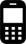 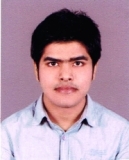 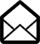 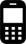 RAS-AL-KHAIR SAUDI ARABIA (KSA)Experience 7 years 8  months WILLING TO RELOCATE AND TRANSFERABLE IQAMA.ABOUT ME	Sekking a career that is challenging and interesting and lets me work on the leading areas of technology a job that given me opportunities to learn, innovate and enhance my skills and strengths in conjuction with company goals and objectives.EDUCATION	Bachelor in Technology, Civil Engineering			Completed,		May-2013MBU University,H.P					72.06%10+2							Completed, May-2009
Mashrakh College	 Mashrakh                     			67%
B.S.E.B PATNA (BOARD)					
Matriculation							Janta High School Gorhana              			Completed, 		May-2007B.S.E.B PATNA (BOARD)				               53%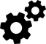 SKILLS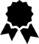 WORK		1. EMPLOYER- KHONAINI INTERNATIONAL COMPANY LTD. SAUDI ARABIA.                                            Role- SITE ENGINEER Project- KING SALMAN INTERNATIONAL COMPLEX  FOR MARITIME INDUSTRIES &              		SERVICES.Client- SAUDI ARAMCO.	15th  January 2020 -Till Now.RESPONSIBILITIESAbel to handle and manage manpower at site as well as a team environment with sub-contractor, suppliers fellow engineer/staff.Checking the validity of slab,(reinforcement detailing of coloum, beam, slab), road irrigation, asphalt work. FDT test , portable water pipe line, street light, sewerage and strome water, follow all international standard.Closely coordinate with project foreman to ensure smooth impletation of the projectFollow sub-contractor of (wall painting, epoxy painting, marbel, gypsum, aluminium, block & plaster)Follow MEP Contractor for work and get MEP Clearance Review of shop drawings related to his discipline and ensure its compliance with design, contract requirement and properly coordinated with other discipline.Review of material related to his discipline and ensures its compliance contract requirement.Ensure quality of work is in compliance with contract requirements, good only approved material are used.Review all contractor submittals related to his discipline addressing method statements, project quality plan, safety plan, schedules and compliance with project objective.Make sure that at site inspections are carried out as per intervention point marked in the approved inspection and test plan.Attend weekly meetings as directed by Project Manager.Participate in the prepration of monthly report.Monitoring of daily, weekly monthly, quarterly and annually progress with respect to Base plan.Review monthly invoices related to his discipline.Participate in final inspection of work and preparation of punch list.Participate in the prepration of the closeout report.Quantity survey of Sub contractor bill.Closely work with the project team for the review of the contractor’s work programduring the pre-construction phase.Monitor subcontractor’s activities on site and maintain a daily site  report.                               2.  EMPLOYER- Becon Construction CO. LLC. DUBAI                                            Role- SITE ENGINEERProject- G+4P+27 & 22(TWO TOWER) TYPICAL FLOOR RESIDENTIAL BUILDING.Client-  BLOOM PROPERTIES DUBAI (JVC).Consultant- Al-Khawaja Engineering and Consultant DUBAI.1ST JULY 2018 - 10th  August 2019.3. EMPLOYER- Becon Construction CO. LLC. DUBAIProject- G+3P+17 TYPICAL FLOOR RESIDENTIAL BUILDINGClient –AL-AHLIA REAL ESTATE CO.LLC. DUBAI Consultant- Al-Khawaja Engineering and Consultant DUBAIRole-SITE ENGINEERJan 2017 to May 2018.RESPONSIBILITIESDirectly supervise the work at site.Ability to work independently, hard work and dedicated to work.Abel to handle and manage manpower at site as well as in a team enviroment with sub-        			contractor, supplier fellow engineer, foreman.Prepration of all documents.Prepration of look ahead schedule and work plan.Review the site work progress to assure quality and adherence to the ptoject schedule.Follow up correspondence related to the progress of the work, submittal, and material 				approval.Raise RFI andobtain approval from consultant.Ensuring all material used and work performance as per specification and approved 				submission.Prepare material submittal as per client specification other related standards.Willingness and ability to work even on emergency overtime to achive the targer.Closely coordinate with the project foreman to smooth implemention of the project.Arrange and setup manpower for their respective specifi assignment.Re-consolation prepare extra item bills. Labour management building marking centre to 				centre prepration for BBS.Execution of work prepration of labour bill, sub-contractor bills, material.Attende  meeting together with the fellow client, consultant,engineer & 						superior.Project having granite, verified floor tiles, aluminum window, painting, modular kitchen,              			car parking, swimming pool, gym, inside the compound                                .Arrange schedule for concrete placement and other testing at the site.Responsible to check daily manpower time report.Material mechanical elevator, false celling, fire alarm, intercom, door camera.Responsible to communicate with the superior or informed them about the needs progress 			and discussClosely coordinate with other field of work such as electrical,plumbing, fire fitting,hvac to 			maintain good momentum of work.  Presentation for Monthly Review meeting, Quarterly review slides. Monitoring of daily, weekly monthly, quarterly and annually progress Quantity survey (Sub contractor bill, Client bill).Provide input to planning engineer fot the development to project progress report as               			needed.Conduct quality inspections on sub-controctor with the QA/QC.4. EMPLOYER- Modi Projects Limited. IndiaCLIENT - DB Power Limited, Jhanjgir-Champa, C.GProject- Construction of Rail Road and bridge for transportation of caol.Consultant-Aarvee Engineering & Consultant.Role - Site  Engineer (Railway project)6TH OCT 2014 to 20th DEC -20165. EMPLOYER- Modi Projects Limited indiaCLIENT-Eastern Railway.Project-Ranchi-Koderma 3rd  railway line.Role-Site Engineer14th  AUG 2013 TO 4TH OCT 2014RESPONSIBILITIESPrepration of B.B.S. Estimate of bridge (box bridge and major bridge).Supervision of bridges, railway & road formation, earth work &earth compactiont test & all           		type of soil test.Surveying with auto level & total station (SOKIA) for layout of bridge given center line of road 		rail & bridge.Supervise the civil construction work in line with the approved drawing & material progress 		activities.Follow up the QC Dept. to have the inspection done as per the schedule.Prepration of look ahead schedule and workplanAttend progress mettings with sub-contractor and consultant when required to support his 		superior/team leader.Checking the drawing that need approval from the consultant before sending it.Continuously innovate and full fill the requirement driving the corporate excellence.Maintain safe & clean working environment in accordance with health & safety management Quantity survey (Sub contractor bill, Client bill).Preparing Bill of Quantities.Co-ordination with client and subcontractor.LANGUAGES
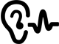 PERSONAL

INTERESTS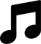 PERSONAL

DETAILS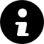 	Address:DeclarationI, Shahbaz Akhtar, hereby declare that the information contained herein is true and correct to the best of my knowledge and belief.____________________________
Shahbaz Akhtar											DateAuto CadMS OfficeMS Excel HindiEnglishUrduTravellingCookingMusicFather:Mr. Nasim AkhtarMarital Status:SingleBirthday:02/02/1993Nationality:Indian             Gender:Passport: Issue:Expiry:  MaleL977852612/06/201411/06/2024Iqama no:             2484074352Village & Post-SonauliDistt-SaranBihar-841421+918467964050